УВЕДОМЛЕНИЕо проведении общественного обсуждения проекта программы профилактики рисков причинения вреда (ущерба) охраняемым законом ценностямНастоящим Администрация Царицынского сельского поселения                               (наименование контрольно-надзорного органа ВолгоградскойГородищенского муниципального района Волгоградской областиобласти, являющегося разработчиком проекта программы профилактики (далее именуется - разработчик)уведомляет о проведении общественного обсуждения проекта программы профилактики программы профилактики рисков причинения вреда (ущерба) охраняемым законом ценностям, а также о приеме предложений от участников общественных обсуждений.Сроки приема предложений: с "10" октября 2023г. по 10" ноября 2023г.Предложения принимаются по почтовому адресу: Волгоградская область Городищенский район, п. Царицын,  ул. Центральная 13 индекс 403003 __________а также по адресу электронной почты:mo_tsaritsin@bk.ruКонтактное лицо разработчика: Глава Царицынского сельского поселения - Василенко Павел ВасильевичВид проекта правового акта: Решение Совета Депутатов Царицынского сельского поселенияНаименование проекта правового акта: Об утверждении Программы профилактики рисков причинения вреда (ущерба) охраняемым законом ценностям по муниципального жилищному контролю на 2024 годУведомление о проведении общественного обсуждения, проект программы профилактики рисков причинения вреда (ущерба) охраняемым законом ценностям, форма согласия на обработку персональных данных участника общественного обсуждения, являющегося физическим лицом, а также иные материалы размещены на официальном сайте разработчика в информационно-телекоммуникационной сети Интернет: царицынское-сп.рф            (указывается электронный адрес официального сайта разработчика)Дата составления уведомления: "09" октября 2023г.СВОДКАпредложений по проекту программы профилактики рисков причинения вреда (ущерба) охраняемым законом ценностям___________________________________________________________________________     (наименование контрольно-надзорного органа Волгоградской области)Прием предложений по проекту программы профилактики рисков причинения вреда (ущерба) охраняемым законом ценностям (далее именуется -  программа профилактики), осуществлялся контрольно-надзорным органом, являющимся разработчиком проекта программы профилактики (далее именуется - разработчик), с "__" __________ 20__ г. по "__" _________ 20__ г.    Общее  количество  участников  общественного  обсуждения  проекта программы профилактики:________.    Общее   количество  предложений  по  проекту программы профилактики,  поступивших  от участников общественного обсуждения проекта программы профилактики: _______.    Количество  предложений  по  проекту программы профилактики, поступивших от участников общественного   обсуждения проекта программы профилактики,  которые  учтены  разработчиком:__________.    Количество  предложений  по  проекту программы профилактики, поступивших от участников общественного обсуждения   проекта  программы профилактики,  которые  учтены  разработчиком частично: _______.    Количество  предложений  по  проекту программы профилактики, поступивших от участников общественного обсуждения  проекта  программы профилактики,  которые не учтены разработчиком:_________.    Дата  составления  сводки предложений по проекту программы профилактики: "__" ________20__ г.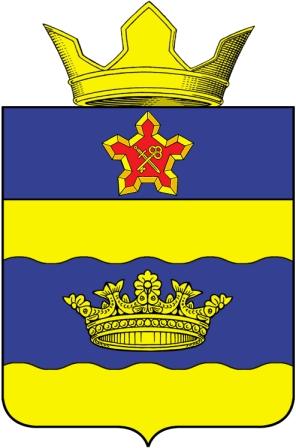 СОВЕТ ДЕПУТАТОВЦАРИЦЫНСКОГО СЕЛЬСКОГО ПОСЕЛЕНИЯГОРОДИЩЕНСКОГО РАЙОНАВОЛГОГРАДСКОЙ ОБЛАСТИ403003, Волгоградская обл., Городищенский р-н, пос. Царицын, тел. (8-8442) 53-17-97ПРОЕКТРЕШЕНИЕ__________«Об утверждении Программы профилактики рисков причинения вреда (ущерба) охраняемым законом ценностям по муниципального жилищному контролю на 2024 год»В соответствии со статьей 44 Федерального закона от 31 июля 2021 г. № 248-ФЗ «О государственном контроле (надзоре) и муниципальном контроле в Российской Федерации», постановлением Правительства Российской Федерации от 25 июня 2021 г. № 990 «Об утверждении Правил разработки и утверждения контрольными (надзорными) органами программы профилактики рисков причинения вреда (ущерба) охраняемым законом ценностям» в целях реализации комплекса мероприятий по профилактике рисков причинения вреда (ущерба) охраняемым законом ценностям при осуществлении муниципального жилищного контроля, на основании Федерального закона от 06.10.2003 № 131-ФЗ «Об общих принципах организации местного самоуправления в Российской Федерации», руководствуясь Уставом Царицынского сельского поселения Городищенского муниципального района Волгоградской области, Совет Депутатов Царицынского сельского поселенияРЕШИЛ:1. Утвердить прилагаемую Программу профилактики рисков причинения вреда (ущерба) охраняемым законом ценностям по муниципального жилищному контролю на 2024 год.2. Настоящее постановление вступает в силу с 1 января 2024 г.3. Контроль за исполнением постановления оставляю за собой.Глава Царицынского сельского поселения                                                               П. В. ВасиленкоУТВЕРЖДЕНАРЕШЕНИЕМ СОВЕТА ДЕПУТАТОВЦАРИЦЫНСКОГО СЕЛЬСКОГОПОСЕЛЕНИЯ ГОРОДИЩЕНСКОГО РАЙОНА ВОЛГОГРАДСКОЙ ОБЛАСТИПрограмма профилактики рисков причинения вреда (ущерба) охраняемым законом ценностям по муниципальному жилищному контролю на 2024 годРаздел 1. Анализ текущего состояния осуществления вида контроля, описание текущего уровня развития профилактической деятельности контрольного (надзорного) органа, характеристика проблем, на решение которых направлена программа профилактикиНастоящая программа разработана в соответствии со статьей 44 Федерального закона от 31 июля 2021 г. № 248-ФЗ «О государственном контроле (надзоре) и муниципальном контроле в Российской Федерации», постановлением Правительства Российской Федерации от 25 июня 2021 г. № 990 «Об утверждении Правил разработки и утверждения контрольными (надзорными) органами программы профилактики рисков причинения вреда (ущерба) охраняемым законом ценностям» и предусматривает комплекс мероприятий по профилактике рисков причинения вреда (ущерба) охраняемым законом ценностям при осуществлении муниципального жилищного контроля на территории Царицынского сельского поселения Городищенского муниципального района Волгоградской области.В связи с вступлением в законную силу Положения о муниципальном жилищном контроле на территории Царицынского сельского поселения Городищенского муниципального района Волгоградской области, утвержденным решением Совета депутатов Царицынского сельского поселения Городищенского муниципального района Волгоградской области от  27.08.2021г №7/4, в целях предупреждения возможного нарушения органами государственной власти, органами местного самоуправления, юридическими лицами, их руководителями и иными должностными лицами, индивидуальными предпринимателями, гражданами (далее – подконтрольные субъекты) обязательных требований жилищного законодательства и снижения рисков причинения ущерба охраняемым законом ценностям.Профилактика (далее – обязательные требования), предупреждения возможного нарушения подконтрольными субъектами обязательных требований и снижения рисков причинения ущерба охраняемым законом ценностям, разъяснения подконтрольным субъектам обязательных требований жилищного законодательства в отношении объектов жилищных отношений.Срок реализации программы – 2024 год.Раздел 2. Цели и задачи реализации программы профилактикиОсновными целями Программы профилактики являются:Стимулирование добросовестного соблюдения обязательных требований всеми контролируемыми лицами; Устранение условий, причин и факторов, способных привести к нарушениям обязательных требований и (или) причинению вреда (ущерба) охраняемым законом ценностям;Создание условий для доведения обязательных требований до контролируемых лиц, повышение информированности о способах их соблюдения.Снижение уровня ущерба охраняемым законном ценностями.Проведение профилактических мероприятий программы профилактики направлено на решение следующих задач:Укрепление системы профилактики нарушений рисков причинения вреда (ущерба) охраняемым законом ценностям;Повышение правосознания и правовой культуры руководителей органов государственной власти, органов местного самоуправления, юридических лиц, индивидуальных предпринимателей и граждан;Оценка возможной угрозы причинения, либо причинения вреда жизни, здоровью граждан, выработка и реализация профилактических мер, способствующих ее снижению;Выявление факторов угрозы причинения, либо причинения вреда жизни, здоровью граждан, причин и условий, способствующих нарушению обязательных требований, определение способов устранения или снижения угрозы;Оценка состояния подконтрольной среды и установление зависимости видов и интенсивности профилактических мероприятий от присвоенных контролируемым лицам уровней риска; Раздел 3. Перечень профилактических мероприятий, сроки (периодичность) их проведенияРаздел 4. Показатели результативности и эффективности программы профилактикиГлава Царицынского сельского поселенияП.В. Василенко(должность руководителя разработчика)(подпись)(инициалы, фамилия)N п/пИнформация об участнике общественного обсуждения проекта программы профилактикиСодержание предложения по проекту программы профилактики, поступившего от участника общественного обсуждения проекта программы профилактикиРезультат рассмотрения разработчиком предложения по проекту программы профилактики, поступившего от участника общественного обсуждения проекта программы профилактики12341.2.(должность руководителя разработчика)(подпись)(инициалы, фамилия)№ п/пНаименование мероприятияСрок исполненияОтветственныйисполнитель1Поддержание в актуальном состоянии перечня нормативных правовых актов или их отдельных частей, содержащих обязательные требования, соблюдение которых оценивается при проведении мероприятий по контролю при осуществлении муниципального жилищного контроляпостоянноФИО - специалист администрации Царицынского сельского поселения2Поддержание в актуальном состоянии размещенных на официальном сайте администрации Царицынского сельского поселения  в сети интернет текстов нормативных правовых актов или их отдельных частей, содержащих обязательные требования, соблюдение которых оценивается при проведении мероприятий по контролю при осуществлении муниципального жилищного контроляпостоянноФИО - специалист администрации Царицынского сельского поселения3Поддержание в актуальном состоянии размещенного на официальном сайте администрации Царицынского сельского поселения  в сети интернет Положения о муниципальном жилищном контроле на территории Царицынского сельского поселенияпостоянноФИО - специалист администрации Царицынского сельского поселения4Информирование подконтрольных субъектов о планируемых и проведенных проверках путем размещения информации в Федеральной государственной системе «Единый реестр контрольных (надзорных) мероприятий»в течение года(по мере необходимости)ФИО - специалист администрации Царицынского сельского поселения5Организация и проведение специальных профилактических мероприятий, направленных на предупреждение причинения вреда, возникновение чрезвычайных ситуаций природного и техногенного характера, проведение которых предусмотрено порядками организации и осуществления муниципального контроляежеквартально(по мере необходимости)ФИО - специалист администрации Царицынского сельского поселения6Объявление предостережения о недопустимости нарушения обязательных требований жилищного законодательства в соответствии со ст. 49 Федерального закона от 31 июля 2021 г. № 248-ФЗ «О государственном контроле (надзоре) и муниципальном контроле в Российской Федерации»ежеквартально (по мере необходимости)ФИО - специалист администрации Царицынского сельского поселения7Консультирование контролируемых лиц и их представителей осуществляется в виде устных разъяснений  по телефону, посредством видео-конференц-связи, на личном приеме либо в ходе проведения профилактического мероприятия, контрольного (надзорного) мероприятия по вопросам, связанным с организацией и осуществлением муниципального контроля:Порядка проведения контрольных мероприятий;Периодичности проведения контрольных мероприятий;Порядка принятия решений по итогам контрольных мероприятий;Порядка обжалования решений Контрольного органа.ежеквартально (по мере необходимости)ФИО - специалист администрации Царицынского сельского поселения№ п/пНаименование показателяВеличина1.Полнота информации, размещенной на официальном сайте контрольного органа в сети «Интернет» в соответствии с частью 3 статьи 46 Федерального закона от 31 июля 2021 г. № 248-ФЗ «О государственном контроле (надзоре) и муниципальном контроле в Российской Федерации»100 %2.Удовлетворенность контролируемых лиц и их представителями консультированием контрольного (надзорного) органа100 % от числа обратившихся3.Количество проведенных профилактических мероприятийне менее 1 мероприятий, проведенных контрольным (надзорным) органом